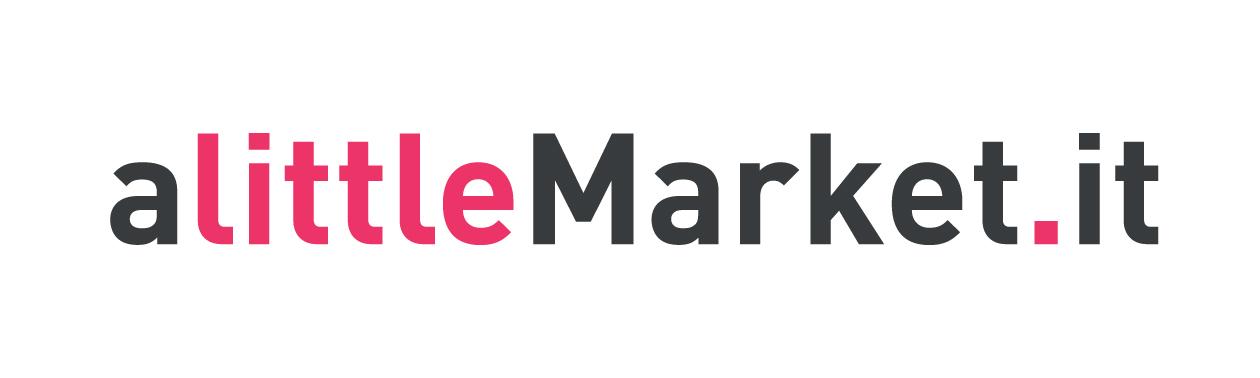 a little Market dà il via alla rinascita del fatto a mano in ItaliaDa oggi, fino al 2 agosto, sconti e promozioni dei creatoriMilano - 22 giugno 2016 - a little Market (www.alittlemarket.it), la prima piattaforma di vendita online che mette in contatto gli acquirenti con i migliori oggetti realizzati artigianalmente da una vivace comunità di creatori italiani talentuosi, dà oggi il via alla rinascita del fatto a mano in Italia, rendendo disponibili sconti e promozioni sul sito per tutta l’estate.Da sempre il nostro Paese si è distinto nel mondo per la creatività dei prodotti e la qualità dei materiali.  A little Market vuole valorizzare gli oggetti fatti a mano nel nostro Paese, fornendo una vetrina per i piccoli creatori che sia a loro dedicata e abbia gli stessi obiettivi: promuovere la creatività dei piccoli, pensando in grande!a little Market è una comunità che crede nel contatto tra le personePer questo a little Market crede nella promozione locale, nella meritocrazia e nel mantenere il contatto umano tra i creatori, la comunità e il team stesso della società, promuovendo le creazioni non solo online, ma creando anche delle occasioni di incontro fisico vere e proprie durante mercatini, eventi formativi e incontri informali.a little Market ama l’artigianato italianoA little Market vuole sostenere le micro imprese e rivitalizzare il mercato dei prodotti di artigianato dei creatori locali, mettendoli in contatto con gli acquirenti tramite una piattaforma ad essi interamente dedicata.Tutti i prodotti disponibili su a little Market sono creazioni uniche fatte a mano e realizzate in quantità limitata. Che si tratti di un regalo personalizzato, delle bomboniere per un matrimonio o di un regalo per sé stessi, i prodotti disponibili su a little Market sono frutto del lavoro creativo di artigiani italiani che hanno fatto della propria passione un lavoro. Quando si dice: metterci il cuore.Chi è a little Marketa little Market è una piattaforma di vendita online che mette in contatto gli acquirenti con i migliori oggetti fatti mano in Italia da una vivace comunità di creatori talentuosi.a little Market vuole valorizzare i prodotti fatti a mano dai creatori locali, mettendoli in contatto con gli acquirenti italiani, permettendo così l'incontro tra tutti coloro che vogliono promuovere e sostenere l'imprenditoria e l'artigianato locali.Contatti:Eleonora Gandini - Communication&Community Lead  -  Tel. 348 0528 567 - mail: eleonora@alittlemarket.it